Malatya Turgut Özal Üniversitesi	Personel Daire Başkanlığı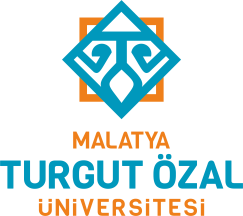 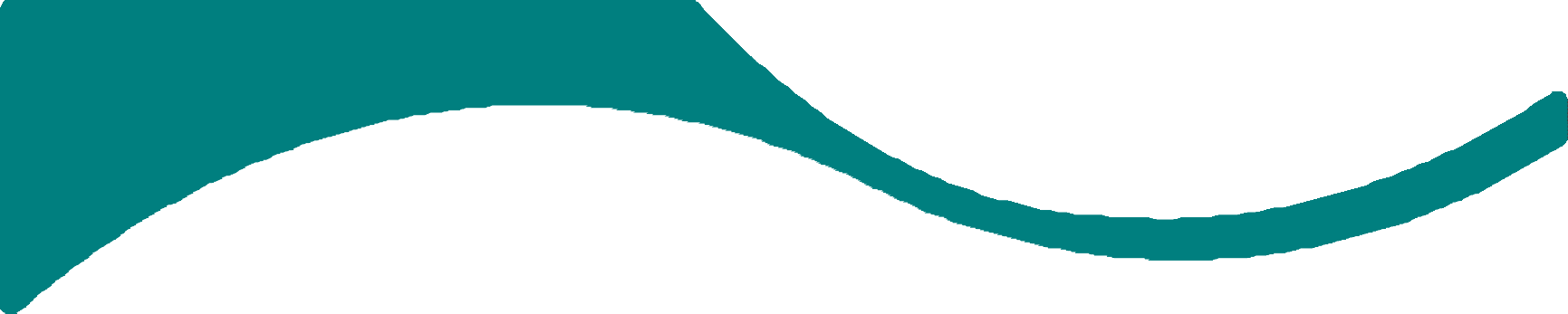 İdari Personel Birimi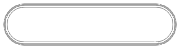 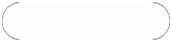 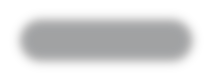 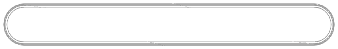 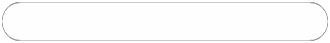 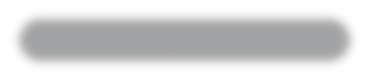 SORUMLULAR	İŞ SÜRECİ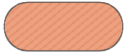 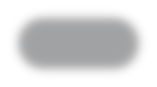 BAŞLANGIÇ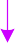 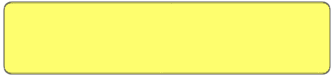 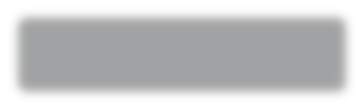 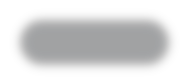 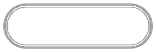 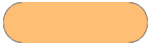 İlgili Birimİlgili personelin görev yaptığı birimden Yaş Haddinden (Resen) emekliliğe ayrılmak istediğine dair dilekçenin gelmesi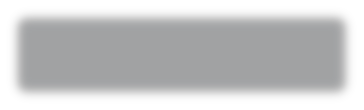 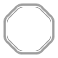 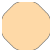 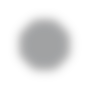 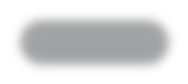 İdari Personel BirimiEmeklilik belgesinin hazırlanması7 gün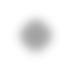 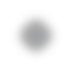 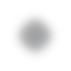 M	M	M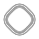 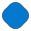 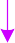 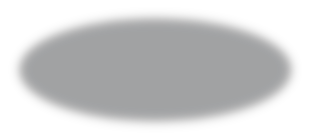 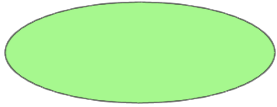 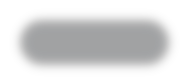 Daire Ba şkanı, GenelSekreter, RektörEmeklilik Onayının onaylanması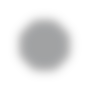 2 gün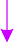 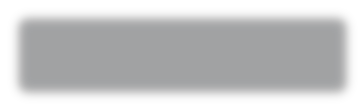 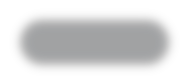 İdari Personel Birimi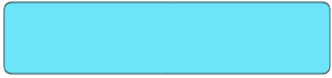 İlgili personelin görev yaptığı birimden görevden ayrılış tarihinin ve ilişik kesme formunun istenmesi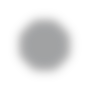 1 gün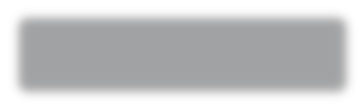 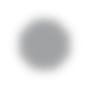 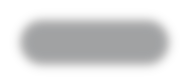 İlgili B irimİlgili personelin görev yaptığı birimden görevden ayrılış tarihinin ve ilişik kesme formunun gelmesi1 gün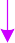 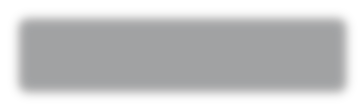 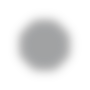 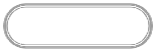 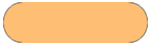 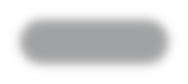 İdari Personel Birimiİlgili personelin emeklilik onayının SGK ya gönderilmesi1 gün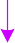 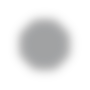 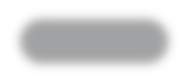 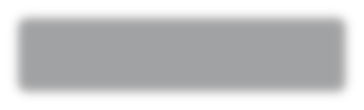 İlgili KurumSGK dan ilgili personelin emekliliğinin onaylandığına dair yazının gelmesi30gün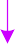 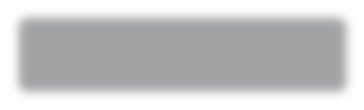 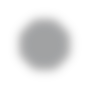 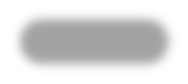 İdari Personel Birimiİlgili personelin emeklilik onayının ilgili birimleregönderilmesi1 gün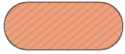 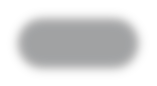 BİTİŞ